THE WINDSOR CONFERENCES ON COMFORT: THE PEOPLE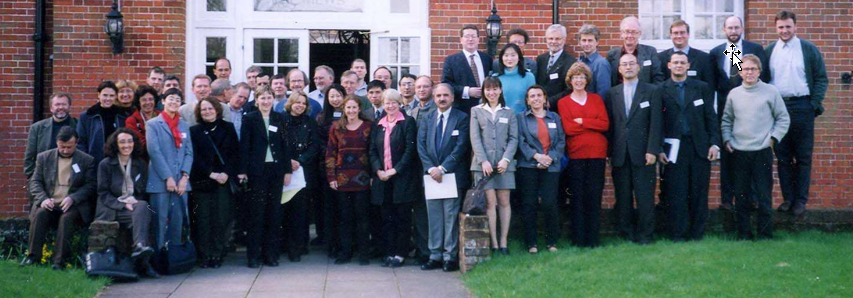 2nd Windsor Conference – 2001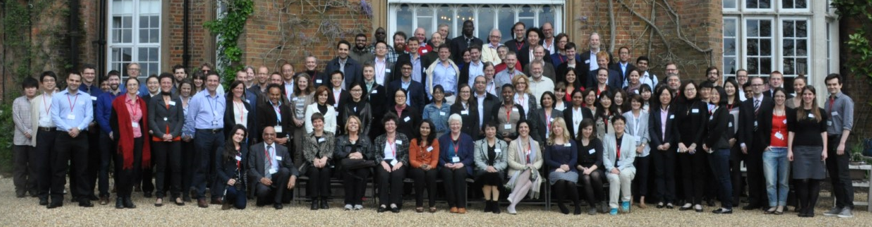 8th Windsor Conference – 2014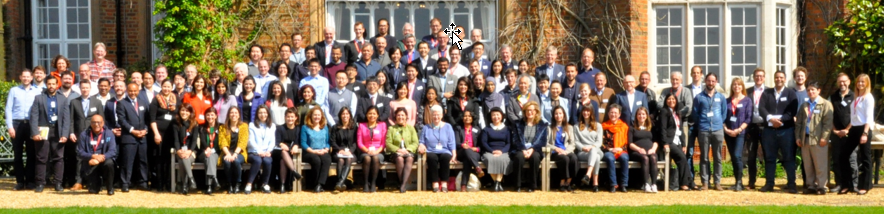 10th Windsor Conference – 2018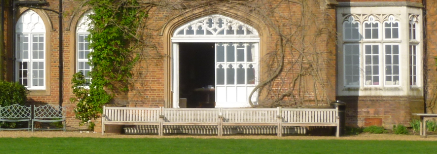 11th Windsor Conference - 2020